Programme Hauts-de-France FEDER-FSE+ FTJ 2021-2027Tous les documents relatifs aux procédures de marchés associées aux dépenses prévisionnelles du plan de financement (Cf annexes MP1 à MP4)Pièces à joindre au dossier de demande d’aide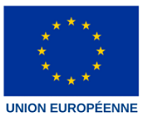 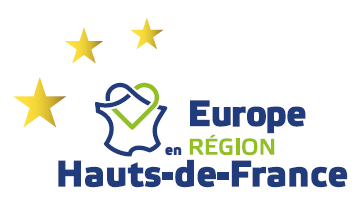 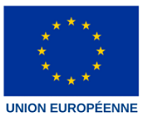 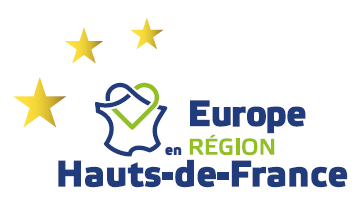 Pièces à fournir pour toute demande d’aidePièceIntitulé/Référence du documentJoint à l’envoiRéservé SILettre d’engagement dûment signéDocument attestant la capacité du représentant légalDélégation éventuelle de signatureRIB (IBAN/code BIC)Attestation de non assujettissement à la TVA le cas échéantDocument attestant de l'engagement de chaque cofinanceur public (certifications des co-financeurs ou lettres d'intention, conventions et/ou arrêtés attributifs), et privé le cas échéantLes autorisations réglementaires préalables requises par la réglementation en vigueur et nécessaires à l’instruction du dossier (environnement, loi sur l’eau, code de l’urbanisme…)Les devis et autres justificatifs clairs et détaillés pour l’ensemble des dépenses liées à l’opération.(cf parties 7 et suivante)Pour les opérations collaboratives avec chef de file : la convention de partenariat prévue par le décret national d’éligibilité des dépensesPièces complémentaires à fournir pour les collectivités et organismes publicsPièceIntitulé/Référence du documentJoint à l’envoiRéservé SILa délibération de l'organe compétent (ou pièce équivalente) de la collectivité territoriale ou de l'organisme public (s'il en est doté) approuvant le projet d'investissement et le plan de financement prévisionnel précisant l'origine et le montant des moyens financiers.Attestation de régularité fiscale et socialeListe des membres de l’organe délibérantStatuts pour les syndicats mixtes uniquementPièces complémentaires à fournir pour les entreprisesPièceIntitulé/Référence du documentJoint à l’envoiRéservé SIAttestation de régularité fiscale et socialeExtrait Kbis ou inscription au registre ou répertoire concernéStatuts à jourListe des membres du Conseil d’administration et toute modification le cas échéantRapport / Compte-rendu d'activitéDernière liasse fiscale complète de l'année écouléePour les entreprises appartenant à un groupe : organigramme précisant les niveaux de participation, effectifs, chiffre d'affaire, bilan des entreprises du groupeBilans comptables ou comptes de résultat des trois dernières années, ou compte d'exploitation et bilan du dernier exercice clos.Les rapports du commissaire aux comptes s'il y en a un (ou de l’expert-comptable) des 3 derniers exercicesStructure du capital socialPrésentation de l’entreprisePièces complémentaires à fournir pour les associationsPièceIntitulé/Référence du documentJoint à l’envoiRéservé SIAttestation de régularité fiscale et socialeStatutsCopie publication JO ou récépissé de déclaration en préfectureListe des membres du Conseil d'administrationBilans comptables et comptes de résultat des 3 dernières annéesLes rapports du commissaire aux comptes s'il y en a un (ou de l’expert-comptable) des 3 derniers exercicesDernier compte-rendu d'activitéPièces complémentaires à fournir pour les GIPPièceIntitulé/Référence du documentJoint à l’envoiRéservé SICopie de la publication de l'arrêté d'approbation de la convention constitutiveConvention constitutiveListe des membres du conseil d’administrationLes bilans et comptes de résultats, annexes approuvés et signés des 3 derniers exercicesPour les GIP à comptabilité privée, les rapports du commissaire aux comptes s'il y en a un (ou de l’expert-comptable) des 3 derniers exercicesLe dernier rapport d'activité signé du représentant légalLes documents financiers prévisionnels pour l’exercice en coursPièces complémentaires à fournir pour les bénéficiaires soumis à la réglementation de la commande publiquePièces complémentaires à fournir selon la typologie de l’opération et des dépenses associéesAcquisition immobilièrePièceIntitulé/Référence du documentJoint à l’envoiRéservé SIUne note précisant la situation et la destination du terrain nu ou de l’immeuble, son prix et les besoins auxquels répondra la construction ou l’aménagement prévu, et le cas échéant ses modalités et durée d’occupationLe plan de situationLe plan cadastral et le plan parcellaireEn cas d’achat de terrain, une certification doit être obtenue auprès d’un expert qualifié indépendant ou d’un organisme officiel agrée confirmant que le prix d’achat n’est pas supérieur à la valeur de marché. Le coût de l’achat de terrain non bâti est éligible dans la limite de 10 % des dépenses totales éligibles (dérogation pour les opérations relatives à la protection de l’environnement)Dans le cas où l’acquisition de terrain est déjà réalisée, le titre de propriété et un document justifiant le coût imputé à l’opération doit être fourni dans le cas d’un apport en natureS’il y a recours à la procédure de crédit-bail, le contrat ou le projet de contrat doit préciser la valeur marchande du bien et les échéances de paiement (cf document justificatif décret d’éligibilité)TravauxPièceIntitulé/Référence du documentJoint à l’envoiRéservé SIUn programme détaillé des travauxUn document établissant la situation juridique des terrains et immeubles et établissant que le demandeur a la libre disposition de ceux-ciLe plan de situation, le plan de masse des travauxLes documents d’urbanisme (certificat d’urbanisme, permis de construire ou accusé réception de son dépôt…)Équipement en matérielPièceIntitulé/Référence du documentJoint à l’envoiRéservé SIPrévisions d’utilisation de ce matérielS’il y a recours à la procédure de crédit-bail, le contrat ou le projet de contrat doit préciser la valeur marchande du bien et les échéances de paiement (cf document justificatif décret d’éligibilité)En cas d’acquisition de matériel d’occasion, l’attestation du vendeur indiquant l’origine exacte du matériel et certifiant que le matériel vendu n’a pas fait l’objet d’une précédente subvention publique (Le matériel ne doit pas excéder sa valeur sur le marché – devis matériel neuf équivalent)Dépenses de personnelPièceIntitulé/Référence du documentJoint à l’envoiRéservé SIListe des personnes participant à l’opérationLettre(s) de mission avec mention du taux d’affectation du personnel à l’opération et Fiche(s) de poste(s) (cf. Annexe – Fiche de poste) des personnels participant à l’opérationContrat(s) de travail des personnels participant à l’opérationAutres dépensesPièceIntitulé/Référence du documentJoint à l’envoiRéservé SITout élément et justificatif permettant d’estimer la dépense